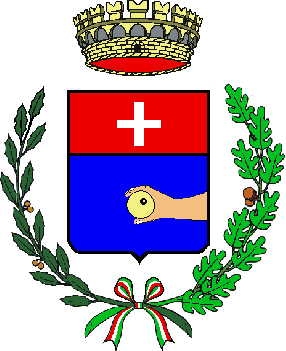 		                COMUNE  DI  CICCIANOCittà Metropolitana di NapoliSede Legale Corso Garibaldi 80033 Cicciano (NA) Alla Responsabile Servizi SocialiDel Comune di CiccianoMODULO DI ISCRIZIONE AL SERVIZIO PEDIBUSIL/LA SOTTOSCRITTO/ACognome e Nome __________________________________________________________________ nato/a a ________________________________________________________ il ________________ residente a ________________________________ in via _____________________________ n. ___ Codice Fiscale:____________________________________________________________domicilio valido per l’invio delle comunicazioni (da compilare solo se diverso dall’indirizzo di residenza) Comune di ___________________________________ prov. __________ c.a.p. __________________Via _______________________________________________ n. ______IN QUALITÀ DI ________________________ CHIEDE L’ISCRIZIONE AL SERVIZIO PEDIBUSCOME DISEGUITO INDICATO:BAMBINO/ACognome e Nome ___________________________________________________________________ Nato/a a _________________________________________________________ il _________________ residente a _________________________________ Via________________________________ n°___ nell’anno scolastico____________________ frequenterà la scuola primaria classe _____________ sezione _____________ Istituto COMPRENSIVO  di Cicciano: PLESSO PONTILLO ( ed ex S. Barbato) percorso rosso PLESSO BOVIO (ed ex S. Barbato) percorso giallo telefono abitazione ______________________________ telefono cellulare madre _________________________ telefono cellulare padre _________________________ altri recapiti telefonici _______________________________________________________________ e-mail ____________________________________________________________________________Il Pedibus presterà servizio con qualsiasi tempo, rispettando il calendario scolastico. È importante che i bimbi che utilizzano il Pedibus siano consapevoli che ciò costituisce un piccolo privilegio e che se non si comporteranno in maniera responsabile, mettendo a rischio la propria sicurezza e quella dei compagni, potranno essere esclusi dal servizio. E’ obbligatorio l’uso della mascherina. Prima di partire verranno igienizzate le mani.DICHIARAZIONIIl/la sottoscritto/a ___________________________________________________________________ genitore di ________________________________________________________________________dichiaraDi rispettare, applicandole, tutte le indicazioni preventive dell’infezione da Covid-19 del Piano Organizzativo della Scuola, Ministeriali e delle Autorità Sanitarie competenti.di istruire il/la proprio/a figlio/a sul comportamento da tenere nel corso del tragitto e sulla necessità di attenersi alle istruzioni impartite dagli accompagnatori.di essere a conoscenza che l’Amministrazione Comunale ed i volontari non sono responsabili del bambino nel percorso da casa alla fermata del Pedibus;di assicurare la propria presenza o di un delegato alla fermata del Pedibus ove il bambino verrà accompagnato e consegnato al Pedibus;di autorizzare ad utilizzare fotografie ed immagini che ritraggano il bambino solo ed esclusivamente a fini promozionali ed in contesti strettamente collegati al Pedibus;di aver preso visione e di accettare le modalità di svolgimento del servizio Pedibus, allegato alla presente;di essere consapevole che i dati forniti saranno utilizzati esclusivamente per i fini istituzionali del servizio;Con la presente autorizzo il Comune di Cicciano, ai sensi del D.Lgs. 196/2003 “Codice in materia di protezione dei dati personali”, al trattamento dei dati personali contenuti nel presente modulo. In particolare, la compilazione del presente modulo esprime il consenso alla raccolta ed al trattamento dei dati personali per il procedimento di iscrizione al servizio, per l'invio di informazioni e per finalità statistiche. Concedo l’autorizzazione alla  pubblicazione  di  materiale  fotografico e  video/audio  del suddetto  minore nell’ambito di attività e/o iniziative pubbliche. Inoltre, ai sensi dell'art. 13 del D. Lgs. 196/2003, il sottoscritto è a conoscenza che ha diritto di accedere ai dati chiedendone la correzione, l'integrazione, la cancellazione o il blocco.Cicciano, ________________ 	                    Il/la dichiarante                                 Allego Copia della Carta d’identità.